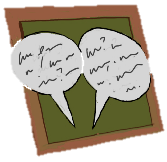 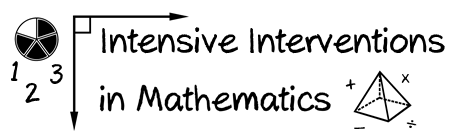 Share an example of an evidence-based intervention or strategy that you find useful in the classroom. (This space is for organizing your ideas.)